ORGANOS JURISDICCIONALES DE LAFEDERACION CANARIA DE PIRAGUISMOJosé María García Riolobo, de DNI 45069913, actuando en nombre y representación de la asociación FEDERACION CANARIA DE PIRAGUISMO de CIF V35 240142, y domicilio en c/León y Castillo 26-28 (3ª planta) en Las Palmas de Gran Canaria (DP 35003) en las Islas Canarias, de quien es su Presidente, contando por tanto con facultades bastantes para ello, de manera responsable  MANIFIESTO Que el Comité de Competición de la Federación se compone de estas personas:  Diria Luz Morales CasañasJosé María García MartínJudith Hortensia Cabrera GuzmánQue el Comité de Apelación de la Federación se compone de estas personas. Francisco Javier Martín ZamoranoMatías Gabriel Di CandiaAntonio Avelino Enríquez Ramírez Que el Comité Jurisdiccional de la Federación se compone de estas personas. Antonio Salmerón Ubeda Asensio  Rodríguez CabreraY para que conste, en aras de una mayor transparencia, firmo el presente documento en Las Palmas de Gran Canaria a 31.12.2022.  José María García RiolobosPresidente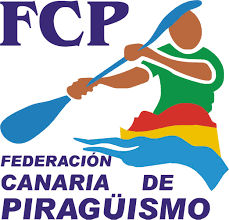 